آزمونهای تخصصی پوشش های خطوط لولههای مورد استفاده در صنایع نفت، گاز و آبآزمونهای تخصصی پوشش های خطوط لولههای مورد استفاده در صنایع آب آشامیدنی"برخی از تجهیزات"Epoxy PowderEpoxy PowderEpoxy PowderEpoxy PowderEpoxy PowderISO 21809-1DensityDensityDensity1ISO 21809-1Gel time @ 200 °CGel time @ 200 °CGel time @ 200 °C2ISO 21809-2Particle sizeParticle sizeParticle size3ISO 21809-1Moisture content, max %Moisture content, max %Moisture content, max %4ISO 21809-1Glass transition temperatureTg1Tg2∆HGlass transition temperatureTg1Tg2∆HGlass transition temperatureTg1Tg2∆H5ISO 21809-2Cathodic Disbonding 28 Days 65 °C, 1.5 VCathodic Disbonding 28 Days 65 °C, 1.5 VCathodic Disbonding 28 Days 65 °C, 1.5 V6ISO 21809-23.0° ppd flexibility, at -30 °C3.0° ppd flexibility, at -30 °C3.0° ppd flexibility, at -30 °C7ISO 21809-2Hot Water Adhesion 24 hr At 75±3 °CHot Water Adhesion 24 hr At 75±3 °CHot Water Adhesion 24 hr At 75±3 °C8AdhesiveAdhesiveAdhesiveAdhesiveAdhesiveISO 1183Density @ 23±2 °C gr/cm3Density @ 23±2 °C gr/cm3Density @ 23±2 °C gr/cm39ISO 3146Melting index (2.16 kg/190 °C) gr/10 min (Granule)Melting index (2.16 kg/190 °C) gr/10 min (Granule)Melting index (2.16 kg/190 °C) gr/10 min (Granule)10ASTM D3418Melting Point  (DSC), min °CMelting Point  (DSC), min °CMelting Point  (DSC), min °C11ISO 527-1 and -2 orISO 527-1 and -3 orASTM D638Elongation at break % minElongation at break % minElongation at break % min12ISO 527-1 and -2 orISO 527-1 and -3 orASTM D638Tensile strength @ Yield 23±2  °C, min MPaTensile strength @ Yield 23±2  °C, min MPaTensile strength @ Yield 23±2  °C, min MPa13ISO 15512Water content, max %Water content, max %Water content, max %14ISO 306 or ASTM D1525VICAT  Softening  A/50 (9.8 N) min °CVICAT  Softening  A/50 (9.8 N) min °CVICAT  Softening  A/50 (9.8 N) min °C15Poly EthylenePoly EthylenePoly EthylenePoly EthylenePoly EthyleneISO 1183 (all parts) orASTM D792 orASTM D1505Density @ 23±2 °C gr/cm3Density @ 23±2 °C gr/cm3Density @ 23±2 °C gr/cm316ISO 3146 orISO 11357-1 and -3 orASTM D3418Melting index (2.16 kg/190 °C) gr/10 min(Granule)Melting index (2.16 kg/190 °C) gr/10 min(Granule)Melting index (2.16 kg/190 °C) gr/10 min(Granule)17ISO 3146 orISO 11357-1 and -3 orASTM D3418Melting index (2.16 kg/190 °C) gr/10 min, (Extruded)Melting index (2.16 kg/190 °C) gr/10 min, (Extruded)Melting index (2.16 kg/190 °C) gr/10 min, (Extruded)18ISO 527-1 and -2 orISO 527-1 and -3 orASTM D638Elongation at break %, minElongation at break %, minElongation at break %, min19ISO 1133Melting point (DSC), min ,  °CMelting point (DSC), min ,  °CMelting point (DSC), min ,  °C20ISO 527-1 and -2 orISO 527-1 and -3 orASTM D638Tensile strength, at break 23±2 °C, min,  MPaTensile strength, at break 23±2 °C, min,  MPaTensile strength, at break 23±2 °C, min,  MPa21ISO 527-1 and -2 orISO 527-1 and -3 orASTM D638Yield strength, at 23±2 °C, min,  MPaYield strength, at 23±2 °C, min,  MPaYield strength, at 23±2 °C, min,  MPa22ISO 868Hardness Shore D minHardness Shore D minHardness Shore D min23ISO 15512Water content , max %Water content , max %Water content , max %24ISO 11357O.I.T @ 210 °C minuteO.I.T @ 210 °C minuteO.I.T @ 210 °C minute25ISO 306 or ASTM D1525VICAT  Softening temperature A/50(9.8 N ) minVICAT  Softening temperature A/50(9.8 N ) minVICAT  Softening temperature A/50(9.8 N ) min26ASTM D 1603Carbon Black Content %Carbon Black Content %Carbon Black Content %27ISO 18553Carbon black dispersionCarbon black dispersionCarbon black dispersion28Stress Cracking resistance(50 °C MEK , 1000 hr)Stress Cracking resistance(50 °C MEK , 1000 hr)Stress Cracking resistance(50 °C MEK , 1000 hr)29ISO 21809Thermal Aging %Thermal Aging %Thermal Aging %30Coal Tar EnamelCoal Tar EnamelCoal Tar EnamelCoal Tar EnamelCoal Tar EnamelBS 4147-Appendix BFiller content by ignition, % by massFiller content by ignition, % by massFiller content by ignition, % by mass31BA 2000Softening point (Ring and Ball), °CSoftening point (Ring and Ball), °CSoftening point (Ring and Ball), °C32BS 4147-Appendix DPenetration@ 25 °C, 0,1 mm@ 45 °C, 0,1 mmPenetration@ 25 °C, 0,1 mm@ 45 °C, 0,1 mmPenetration@ 25 °C, 0,1 mm@ 45 °C, 0,1 mm33BS 4147-Appendix CDensity (gr/cm3)Density (gr/cm3)Density (gr/cm3)34BS 4147Sag, maximum mm 80 °C 24 hSag, maximum mm 80 °C 24 hSag, maximum mm 80 °C 24 h35BS 4147@  30 °CPeel initial and delayed, maximum mmPeel initial and delayed, maximum mm36BS 4147@  40 °CPeel initial and delayed, maximum mmPeel initial and delayed, maximum mm36BS 4147@  50 °CPeel initial and delayed, maximum mmPeel initial and delayed, maximum mm36BS 414760 °C  @Peel initial and delayed, maximum mmPeel initial and delayed, maximum mm36ASTM G 8Cathodic disbonding, disbonded radiusafter 28 d, maximum, mmCathodic disbonding, disbonded radiusafter 28 d, maximum, mmCathodic disbonding, disbonded radiusafter 28 d, maximum, mm37Bitumen & Modified Bitumen EnamelBitumen & Modified Bitumen EnamelBitumen & Modified Bitumen EnamelBitumen & Modified Bitumen EnamelBitumen & Modified Bitumen EnamelBS 4147-Appendix BFiller content by ignition, % by massFiller content by ignition, % by massFiller content by ignition, % by mass38BS 2000Softening point (ring and ball), °CSoftening point (ring and ball), °CSoftening point (ring and ball), °C39BS 4147-Appendix DPenetration at 25 °C, 0,1 mmPenetration at 25 °C, 0,1 mmPenetration at 25 °C, 0,1 mm40BS 4147-Appendix CDensity (gr/cm3)Density (gr/cm3)Density (gr/cm3)41BS 4689Flash point (Cleveland open cup), minimum °CFlash point (Cleveland open cup), minimum °CFlash point (Cleveland open cup), minimum °C42BS 4147-Appendix ESag, maximum mmSag, maximum mmSag, maximum mm43BS 4147-Appendix GImpact disbonded— Area, maximum mm2Impact disbonded— Area, maximum mm2Impact disbonded— Area, maximum mm244BS 4147-Appendix H@  30 °C@  30 °CPeel initial anddelayed, maximummm45BS 4147-Appendix H@  40 °C@  40 °CPeel initial anddelayed, maximummm45BS 4147-Appendix H@  50 °C@  50 °CPeel initial anddelayed, maximummm45BS 4147-Appendix H60 °C  @60 °C  @Peel initial anddelayed, maximummm45BS 4147-Appendix FBend at 0 °C, minimum, mmBend at 0 °C, minimum, mmBend at 0 °C, minimum, mm46ASTM G 8Cathodic disbonding, disbonded radiusafter 28 d, maximum, mmCathodic disbonding, disbonded radiusafter 28 d, maximum, mmCathodic disbonding, disbonded radiusafter 28 d, maximum, mm47Outer WrapOuter WrapOuter WrapOuter WrapOuter WrapASTM D 146Thickness (mm)Thickness (mm)Thickness (mm)48ASTM D 146Mass per area, minimumMass per area, minimumMass per area, minimum49ASTM D 882Tensile strength, minimumLongitudinal (N/ 50 mm)Transverse (N/50 mm)Tensile strength, minimumLongitudinal (N/ 50 mm)Transverse (N/50 mm)Tensile strength, minimumLongitudinal (N/ 50 mm)Transverse (N/50 mm)50AWWA C 203Weight Loss on Heating (% by weight)Weight Loss on Heating (% by weight)Weight Loss on Heating (% by weight)51ASTM D 737PorosityPorosityPorosity52ASTM D 146PliabilityPliabilityPliability53Resistance to waterLongitudinal (N/ 50 mm)Transverse (N/50 mm)Resistance to waterLongitudinal (N/ 50 mm)Transverse (N/50 mm)Resistance to waterLongitudinal (N/ 50 mm)Transverse (N/50 mm)54AppearanceAppearanceAppearance55Inner WrapInner WrapInner WrapInner WrapInner WrapASTM D 146Thickness (mm)Thickness (mm)Thickness (mm)56ASTM D 146Mass per area, minimumMass per area, minimumMass per area, minimum57ASTM D 882Tensile strength, minimumLongitudinal (N/50 mm)Transverse (N/50 mm)Tensile strength, minimumLongitudinal (N/50 mm)Transverse (N/50 mm)Tensile strength, minimumLongitudinal (N/50 mm)Transverse (N/50 mm)58EN 10300Resistance to OilLongitudinal (N/ 50 mm)Transverse (N/50 mm)Resistance to OilLongitudinal (N/ 50 mm)Transverse (N/50 mm)Resistance to OilLongitudinal (N/ 50 mm)Transverse (N/50 mm)59ASTM D 146PliabilityPliabilityPliability60EN 10300Binder Content maxBinder Content maxBinder Content max61EN 10300AppearanceAppearanceAppearance62PrimerPrimerPrimerPrimerPrimerEN ISO 2431Flow time (Flow Cup No 4 @ 23 °C), secondsFlow time (Flow Cup No 4 @ 23 °C), secondsFlow time (Flow Cup No 4 @ 23 °C), seconds63EN ISO 13736Flash point (Abel closed cup), minimum °CFlash point (Abel closed cup), minimum °CFlash point (Abel closed cup), minimum °C64EN 10300Volatile matter, maximum % loss by massVolatile matter, maximum % loss by massVolatile matter, maximum % loss by mass65EN 10300Ash Content(mass) Max%Loss by massAsh Content(mass) Max%Loss by massAsh Content(mass) Max%Loss by mass66Heat Shrinkable Sleeve Field JointHeat Shrinkable Sleeve Field JointHeat Shrinkable Sleeve Field JointHeat Shrinkable Sleeve Field JointHeat Shrinkable Sleeve Field JointASTM D 1000Backing thickness (as supplied) , minBacking thickness (as supplied) , minBacking thickness (as supplied) , min67ASTM D 1000Adhesive thickness (as supplied), minAdhesive thickness (as supplied), minAdhesive thickness (as supplied), min68ASTM D 1000Total thickness (as Supplied) , minTotal thickness (as Supplied) , minTotal thickness (as Supplied) , min69ASTM D 2240Hardness @ 23 °C , Shore D minHardness @ 23 °C , Shore D minHardness @ 23 °C , Shore D min70EN 12068Impact resistance at 23 °C , min  ( J )Impact resistance at 23 °C , min  ( J )Impact resistance at 23 °C , min  ( J )71EN 12068Peel strength to pipe surface and to factory coating , min@ 23 °C  N/mm@ 80 °C  N/mmPeel strength to pipe surface and to factory coating , min@ 23 °C  N/mm@ 80 °C  N/mmPeel strength to pipe surface and to factory coating , min@ 23 °C  N/mm@ 80 °C  N/mm72ASTM E 28Ring and ball softening point ofadhesive , min 0CRing and ball softening point ofadhesive , min 0CRing and ball softening point ofadhesive , min 0C75EN 12068Lap shear strength to pipe surface and factory coating , min  N/mm2@ 80 °CLap shear strength to pipe surface and factory coating , min  N/mm2@ 80 °CLap shear strength to pipe surface and factory coating , min  N/mm2@ 80 °C76ASTM D638Ultimate Elongation , min %Ultimate Elongation , min %Ultimate Elongation , min %77EN 12068Indentation resistance pressure (test condition)@ 80 °C N/mm2Indentation resistance pressure (test condition)@ 80 °C N/mm2Indentation resistance pressure (test condition)@ 80 °C N/mm278ASTM D638Heat aging , 21 days at 100 °C , min- Elongation %-Peel  Strength to pipe surfaceHeat aging , 21 days at 100 °C , min- Elongation %-Peel  Strength to pipe surfaceHeat aging , 21 days at 100 °C , min- Elongation %-Peel  Strength to pipe surface79ASTM D 2671Heat shock , 4 hours at 225 °CHeat shock , 4 hours at 225 °CHeat shock , 4 hours at 225 °C80EN 12068Ultraviolet irradiation resistanceratio of elongation at breakUltraviolet irradiation resistanceratio of elongation at breakUltraviolet irradiation resistanceratio of elongation at break81EN 12068Cathodic disbondment  resistance max@ 23 °C@ 80 °CCathodic disbondment  resistance max@ 23 °C@ 80 °CCathodic disbondment  resistance max@ 23 °C@ 80 °C82EN 12068Specific electrical insulation resistance RS100. minSpecific electrical insulation resistance RS100. minSpecific electrical insulation resistance RS100. min83TP 206Soil stress creep resistance, mm (max), 24 hours @ 80 ˚CSoil stress creep resistance, mm (max), 24 hours @ 80 ˚CSoil stress creep resistance, mm (max), 24 hours @ 80 ˚C84Hand Applied 2Ply Bituminous Joint WrapHand Applied 2Ply Bituminous Joint WrapHand Applied 2Ply Bituminous Joint WrapHand Applied 2Ply Bituminous Joint WrapHand Applied 2Ply Bituminous Joint WrapASTM D 1000Thickness (mm)Thickness (mm)Thickness (mm)101ASTM D 1000Tensile strength (kg/cm)Tensile strength (kg/cm)Tensile strength (kg/cm)102ASTM D 1000Elongation at break (%)Elongation at break (%)Elongation at break (%)103ASTM D 1000Adhesion to primed steel (kg/cm)Adhesion to primed steel (kg/cm)Adhesion to primed steel (kg/cm)104ASTM D 1000Adhesion to self  (kg/cm)Adhesion to self  (kg/cm)Adhesion to self  (kg/cm)105ASTM D 1000Dielectric strength(kv/mm)Dielectric strength(kv/mm)Dielectric strength(kv/mm)106EN 12068Indentation resistance (n/mm2)Indentation resistance (n/mm2)Indentation resistance (n/mm2)107EN 12068Annex HImpact resistance at 23 °C (J)Impact resistance at 23 °C (J)Impact resistance at 23 °C (J)108ASTM D 570Water absorptionWater absorptionWater absorption109ASTM G 8Cathodic disbondment at 23 °C(mm -Radius)Cathodic disbondment at 23 °C(mm -Radius)Cathodic disbondment at 23 °C(mm -Radius)110EN 12068Annex JSpecific electrical insulation resistance RS 100,minSpecific electrical insulation resistance RS 100,minSpecific electrical insulation resistance RS 100,min1113Ply Co-Extruded Plastic Tape3Ply Co-Extruded Plastic Tape3Ply Co-Extruded Plastic Tape3Ply Co-Extruded Plastic Tape3Ply Co-Extruded Plastic TapeASTM D 1000Thickness (mm)Thickness (mm)Thickness (mm)112ISO 527-1 and -2 orISO 527-1 and -3 orASTM D638Tensile strength (N/cm)Tensile strength (N/cm)Tensile strength (N/cm)113ISO 527-1 and -2 orISO 527-1 and -3 orASTM D638Elongation at break (%)Elongation at break (%)Elongation at break (%)114EN 12068Annex CPeel strength to primed steel (N/cm)@ 23 °C@ 50 °CPeel strength to primed steel (N/cm)@ 23 °C@ 50 °CPeel strength to primed steel (N/cm)@ 23 °C@ 50 °C115EN 12068Annex CPeel strength tape to tape (kg/cm)@ 23 °C@ 50 °CPeel strength tape to tape (kg/cm)@ 23 °C@ 50 °CPeel strength tape to tape (kg/cm)@ 23 °C@ 50 °C116ASTM D 149Dielectric strength (kv/mm) minDielectric strength (kv/mm) minDielectric strength (kv/mm) min117EN 12068Annex JInsulation resistance –Ohm.m2Insulation resistance –Ohm.m2Insulation resistance –Ohm.m2118EN 12068Annex HImpact resistance at 23 °C (J)Impact resistance at 23 °C (J)Impact resistance at 23 °C (J)119ASTM D 570Water absorption MaxWater absorption MaxWater absorption Max120EN 12068Lap shear strength@ 50 °C N/mm2, minLap shear strength@ 50 °C N/mm2, minLap shear strength@ 50 °C N/mm2, min121EN 12068Annex KCathodic disbonding (mm -Radius)@ 23 °C@ 50 °CCathodic disbonding (mm -Radius)@ 23 °C@ 50 °CCathodic disbonding (mm -Radius)@ 23 °C@ 50 °C122EN 12068Indentation resistance@ 50 °C , mm- Residual thickness- Holiday detectionIndentation resistance@ 50 °C , mm- Residual thickness- Holiday detectionIndentation resistance@ 50 °C , mm- Residual thickness- Holiday detection123Saponification value carrier film and Adhesive , mg KOH/g maxSaponification value carrier film and Adhesive , mg KOH/g maxSaponification value carrier film and Adhesive , mg KOH/g max124Outer wrap (white wrap)Outer wrap (white wrap)Outer wrap (white wrap)Outer wrap (white wrap)Outer wrap (white wrap)ASTM D 1000Thickness (mm)Thickness (mm)Thickness (mm)125ASTM D 1000Tensile strength (N/mm)Tensile strength (N/mm)Tensile strength (N/mm)126ASTM D 1000Elongation at break (%)Elongation at break (%)Elongation at break (%)127ASTM D 1000Adhesion to self (@ over laps) (N/mm)Adhesion to self (@ over laps) (N/mm)Adhesion to self (@ over laps) (N/mm)128ASTM D 1000Adhesion to Inner wrap (N/mm)Adhesion to Inner wrap (N/mm)Adhesion to Inner wrap (N/mm)129ASTM D 149Dielectric strength (kv/mm)(In conjunction with inner layer)Dielectric strength (kv/mm)(In conjunction with inner layer)Dielectric strength (kv/mm)(In conjunction with inner layer)130EN 12068Annex GIndentation resistance (N/mm2)Indentation resistance (N/mm2)Indentation resistance (N/mm2)131EN 12068Annex HImpact resistance @ 23 °C (N.M)(In conjunction with inner layer)Impact resistance @ 23 °C (N.M)(In conjunction with inner layer)Impact resistance @ 23 °C (N.M)(In conjunction with inner layer)132ASTM D 570Water absorption maxWater absorption maxWater absorption max133EN 12068Heat aging in 30 days at 60 °CReduction of elongation and tensile strengthHeat aging in 30 days at 60 °CReduction of elongation and tensile strengthHeat aging in 30 days at 60 °CReduction of elongation and tensile strength134Drinking Water Pipe line coatings Drinking Water Pipe line coatings Drinking Water Pipe line coatings ASTM D 1475Density @ 25°C1AWWA C 210Immersion – Deionized Water2AWWA C 210Immersion – 1 Wt.% Sulfuric Acid3AWWA C 210Immersion – 1 Wt.% Sodium Hydroxide4ASTM D 4752Rub Test5ASTM D 2697Volume Weight Percent6ASTM D 2369Solid Weight Percent7ASTM D 562Krebs Viscosity @ 60°C8ASTM D 1640Drying Time9ASTM D 523Gloss10Pot Life @ 60°C11ASTM D 4400Sagging Test12AWWA C 210Cathodic Disbonding13Drinking Water Contamination testDrinking Water Contamination testDrinking Water Contamination testBS 6920Suitability of non-metallic products for use in contact with water14Melt Flow Index (MFI)Shore D- Hardness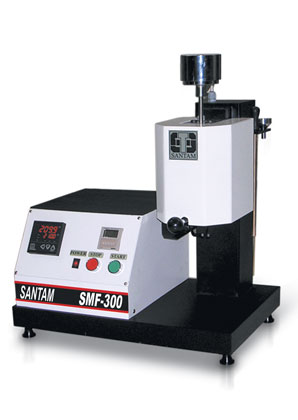 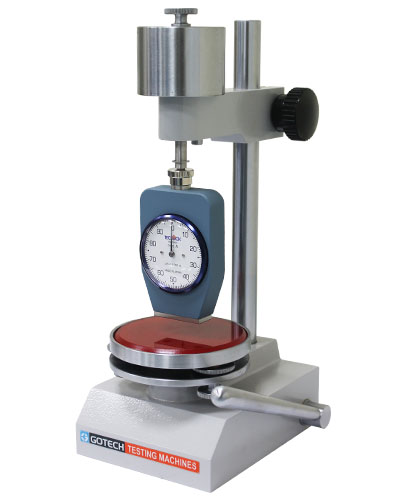 Cathodic DisbondingTensile+200° C Oven (Peeling-LapShear)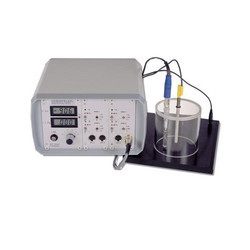 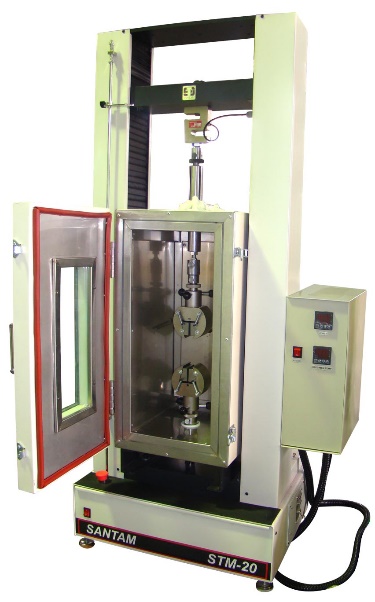 Vicat Softening PointDSC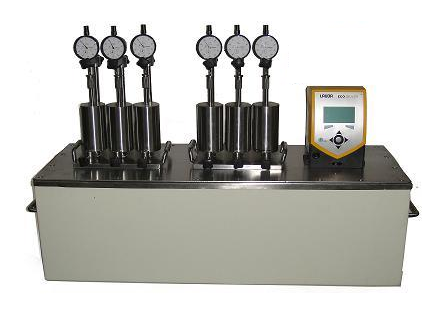 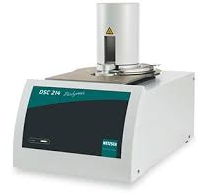 Optical Microscopy	-40°C Freezer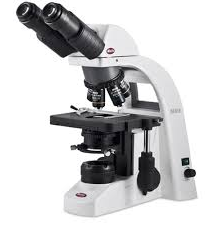 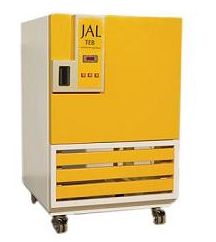 Softening pointPenetration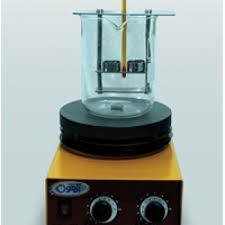 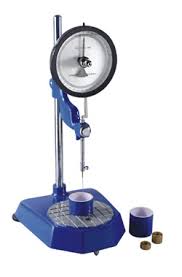 Particle Size AnalysisParticle Size Analysis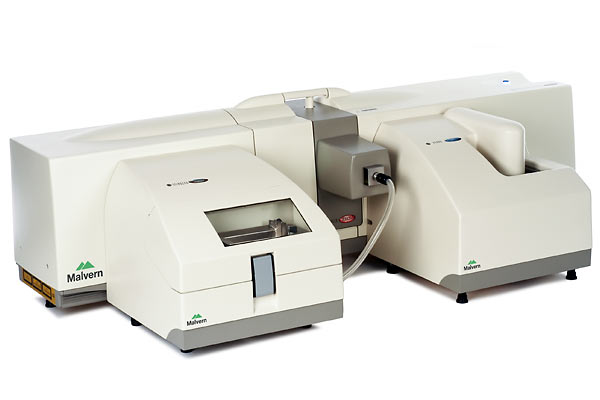 